THE METHODIST CHURCH IN THE CARIBBEAN AND THE AMERICAS- JAMAICA DISTRICT PROVIDENCE CIRCUIT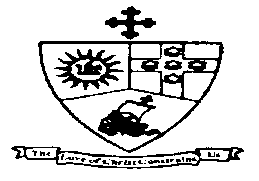 District Theme:“Spreading Scriptural Holiness to Reform the Nation: Beginning with Me”Sub - Theme:“Caring for the Body, Mind, and Soul as we serve the present Age.”DISTRICT PRESIDENTBishop Christine Gooden-BengucheCIRCUIT SUPERINTENDENT MINISTERRev’dDr. George MulrainPROVIDENCE METHODIST CHURCH 132 Old Hope Road, Kingston 6TEL: 876-9775971 / 977-6489Website: www.providencemethodistja.comONLINE WORSHIP SERVICE6th LORD’S DAY OF THE RESURRECTIONSunday, May 9, 20218:30 a.m. PREACHERSis. Margaret ArmstrongORDER OF WORSHIPTheme:  	“The eyes of the Lord are on the righteous, and his ears are open to their cry”Call to WORSHIP – From  PSALM 34: Leader:  I will bless the Lord at all times; His praise shall continually 	be in my mouth.
ALL: 	My soul makes its boast in the Lord; let the humble hear 	and be glad. Leader:   O magnify the Lord with me, ALL: 	And let us exalt his name together. Leader:   I sought the Lord, and he answered me,
ALL :      And delivered me from all my fears.Leader:   This poor soul cried, and was heard by the Lord, and was saved from every 	trouble.
ALL: 	O taste and see that the Lord is good; happy are those who take refuge 	in him.
OPENING HYMN #6 – “How Great Your Name, O Lord”HOW great your name, O Lord through the universe.   Allelu! Allelu! Alleluia!1. O praise the Lord! within the Assembly!    Praise the Lord! throughout all the world!    O praise the Lord! because of his greatness!    Allelu! Alleluia!2. O praise the Lord with sound of the trumpet!    Praise the Lord with harp and guitar!    O praise the Lord with dance and percussion!    Allelu! Alleluia!3. O praise the Lord with drum and with cymbal!    Praise the Lord with all that you are!    All living things come, praise your Creator!    Allelu! Alleluia!OPENING PRAYERS OF PRAISE AND THANKSGIVING Leader:	 Our Creator Father who speaks Light into darkness, and with Your Word created flesh and leaf; stars and moonsAll: 	We praise Your NameLeader: 	Our Saving Father whom in your Mercy and Grace sent Your Son Jesus Christ to rescue and save usAll:	 We praise Your NameLeader:  	Our Loving Father who knows our hearts and concerns and responds to our petitions All:  	We praise Your Name Leader:	Our Protector Father who provides refuge and saves the crushed in spiritAll:  	We praise Your NameLeader: 	Lord, we thank You for this day, for the life we have and for the Hope we have in you.   Lord we thank you that despite the global pandemic and our local challenges we can worship you and hear your word. On this Mothers Day, Lord we thank you for the mothers that have birthed us and to those persons, whether our biological mothers or not, that have mothered and nurtured us.  And Lord, we thank you for the love of family and the love that we have for each other here in this church community.  We thank you for the perfect unconditional love that you have for us, and the relationship that we are able to enjoy with you.  We thank You Lord that Your eyes are upon us and your ears are open to our pleas.All:  	Thank You gracious Father that despite the challenges we face, we need not fear; for You are with us.  You rescue us from our afflictions and when we take refuge in You, we can never be condemned. Amen.PRAYERS OF CONFESSIONLeader: 	Lord, we are sorry that we are distracted with the things of this world and because of that we do not live righteous and holy lives.   We are sorry Lord, that we do not love you as we should; that we do not love our families as you direct; or that we do not love our neighbours as ourselves. (All):	 Almighty God, Our heavenly Father, we have sinned against You and against each other in thought and word and deed, in the evil we have done and in the good we have not done, through ignorance, through weakness, through our own deliberate fault.  We are truly sorry and repent of all our sins.  For the sake of Your Son, Jesus Christ, who died for us, forgive us all that is past; and grant that we may serve You in newness of life to the glory of Your name.  AmenASSURANCE OF PARDON: Leader: 	Christ Jesus came to the world to save sinners.  Here then Jesus’ words of grace: “Your sins are forgiven”(All): 	Amen.  Thanks be to God.A VIDEO TRIBUTE TO MOTHERS  -  From the Sunday SchoolHYMN VIP 408 – “Showers of Blessing”4. “There shall be showers of blessing”O that today they might fall,Now as to God we’re confessing,Now as on Jesus we call!WELCOME, NOTICES AND OFFERINGCOLLECT: God of compassion, whose Son Jesus Christ, the child of Mary, shared the life of a home in Nazareth: strengthen us each day, that in joy and sorrow we may know your presence; through Jesus Christ Our Lord.  AmenMINISTRY OF THE  WORD OLD TESTAMENT:    1 Samuel 1:20-2820In due time Hannah conceived and bore a son. She named him Samuel, for she said, ‘I have asked him of the Lord.’ 21 The man Elkanah and all his household went up to offer to the Lord the yearly sacrifice, and to pay his vow. 22But Hannah did not go up, for she said to her husband, ‘As soon as the child is weaned, I will bring him, that he may appear in the presence of the Lord, and remain there for ever; I will offer him as a nazirite for all time.’ 23Her husband Elkanah said to her, ‘Do what seems best to you, wait until you have weaned him; only—may the Lord establish his word.’ So the woman remained and nursed her son, until she weaned him. 24When she had weaned him, she took him up with her, along with a three-year-old bull, an ephah of flour, and a skin of wine. She brought him to the house of the Lord at Shiloh; and the child was young. 25Then they slaughtered the bull, and they brought the child to Eli. 26And she said, ‘Oh, my lord! As you live, my lord, I am the woman who was standing here in your presence, praying to the Lord. 27For this child I prayed; and the Lord has granted me the petition that I made to him. 28Therefore I have lent him to the Lord; as long as he lives, he is given to the Lord.’She left him there for the Lord. Reader: 		    This is the Word of the LordResponse: 	    Thanks be to GodNEW TESTAMENT LESSON:	Colossians 3:12-17 12 As God’s chosen ones, holy and beloved, clothe yourselves with compassion, kindness, humility, meekness, and patience. 13Bear with one another and, if anyone has a complaint against another, forgive each other; just as the Lord has forgiven you, so you also must forgive. 14Above all, clothe yourselves with love, which binds everything together in perfect harmony. 15And let the peace of Christ rule in your hearts, to which indeed you were called in the one body. And be thankful. 16Let the word of Christ dwell in you richly; teach and admonish one another in all wisdom; and with gratitude in your hearts sing psalms, hymns, and spiritual songs to God. 17And whatever you do, in word or deed, do everything in the name of the Lord Jesus, giving thanks to God the Father through him.Reader: 				This is the Word of the LordResponse:			 Thanks be to GodPSALM 34 – MUSIC VIDEO PSALM 34 (Taste and See) LYRICS - The Brooklyn Tabernacle Choir - YouTube  GOSPEL:	John 19:25-27     Glory to You, O God25And that is what the soldiers did.Meanwhile, standing near the cross of Jesus were his mother, and his mother’s sister, Mary the wife of Clopas, and Mary Magdalene. 26When Jesus saw his mother and the disciple whom he loved standing beside her, he said to his mother, ‘Woman, here is your son.’ 27Then he said to the disciple, ‘Here is your mother.’ And from that hour the disciple took her into his own home. Reader: 		This is the Gospel of ChristResponse: 	Praise be to Christ, Our LordMESSAGE – “The eyes of the Lord are on the righteous, and his ears are open to their cry”HYMN VIP #36  “His Eyes are on the Sparrow” 1. WHY should I feel discouraged,   Why should the shadows come,   Why should my heart be lonely,   And long for heav'n and home,   When Jesus is my portion?   My constant Friend is he;   His eye is on the sparrow,   And I know he watches me.         (rep. last 2 lines)   I sing because I'm happy,   I sing because I'm free;  For his eye is on the sparrow,  And I know he watches me.2. "Let not your heart be troubled,"   His tender word I hear,   And resting on his goodness,   I lose my doubts and fears,   Though  by the path he leadeth,   But one step I may see;   His eye is on the sparrow,   And I know he watches me.     (rep. last 2 lines)3. Whenever I am tempted,   Whenever clouds arise,   When song gives place to sighing,   When hope within me dies,   I draw the closer to him;   From care he sets me free;   His eye is on the sparrow,   And I know he watches me.      (rep. last 2 lines)THE LORDS PRAYER (said) PRAYERS OF INTERCESSIONCLOSING HYMN VIP # 326  “They Who Tread the Path of Labour”1. THEY who tread the path of labour    follow where my feet have trod;    They who work without complaining     do the holy will of God;    No need anxiously to seek me;    I am with you everywhere;    Raise the stone, and you shall find me;    cleave the wood and I am there.2. Where the many toil together,    there am I among my own;   Where the tired worker’s sleeping,    there am I with him alone.   I, the Peace that passes knowledge,    Dwell amid the daily strife;   I, the Bread of heaven, am broken in the   sacrament of life.3. Every task, however simple,    sets the soul that does it free;   Every deed of love and mercy    done to one, is done to me.   No need anxiously to seek me,    I am with you everywhere,   Raise the stone, and you shall find me,   cleave the wood and I am there.BENEDICTION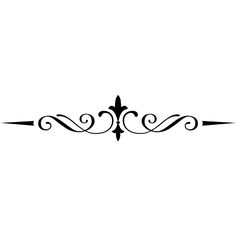 BIRTHDAYS  – 10th – Sis. Janice Robinson; 11th – Bro. Rory Hawthorne; 13th – Sis. Arlene Bailey, Bro. Trevor Morgan; 15th – Bro. Jerome Miles Jnr.SUNDAY SCHOOL -9th – Kimberly Pepple; 11th – Dominic Haisley , L’Zane PerryUPCOMING EVENTSMon.    May   10     6:00 p.m.     FINANCE COMMITTEE MEETINGTues.   May   11     6:00 p.m.     BIBLE STUDY Fri.      May    14     5:00 p.m.    CONFIRMATION CLASSFUTURE EVENTSSun.     May   16    8:30a.m.      DIVINE WORSHIP / CRADLE ROLL SERVICE			  Bro. Seymour PantonSun.    May    23   8:30 a.m.    CONFIRMATION SERVICE.   Members of the Pastoral Council are invited to  attend the Confirmation Class on Friday, 21st  May at    5:00 p.m. to meet the confirmands.Superintendent Minister's long-leave will be June - August.  Information regarding the leave of Dr. the Rev'd Iton and Rev'd Burton will be shared subsequently.The Providence Methodist Church Fund Raising Team invites you a DRIVE THRU LUNCH  on Friday June 25, 2021 from 11:30 a.m. – 2:30 p.m.    Menu:                                    Steamed Fish served with steamed Bammies $1600.00Escoveitch Fish served with Bammy  / Festival $1600.00Jerk or BBQ Chicken served with Bammy / festival or Rice &Peas $1500.00Caterer: Patsy Lyn Caterers LTDCall the Church Office for TicketsIntroducing the prayer line – Persons desirous of prayer may call the Prayer line.  Mondays between 12 Noon   –    2:00 p.m.  876-927-5222; 	         Daily between       10:00 a.m. – 12 Noon.    876-4462475	         Daily between        4:30 p.m.  –  6:30 p.m    876-3157643                         Generally available except on Mondays.       876- 92714391. “THERE shall be showers of     blessing”    This is the promise of love;   There shall be seasons refreshing,    Sent from the Saviour above. Showers of blessing, showers of blessing we need;Mercy drops round us are falling, But for the showers we plead.2. “There shall be showers of blessing”Precious reviving again;Over the hills and valleysSound of abundance of rain.3. “There shall be showers of blessing” Send them upon us, O Lord;Grant to us now a refreshing,Come and now honour thy Word.